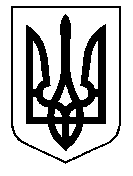 ТАЛЬНІВСЬКА РАЙОННА РАДАЧеркаської областіР  І  Ш  Е  Н  Н  Я23.12.2016                                                                                      № 11-70/VІІПро затвердження технічної документації з нормативної грошової оцінки земельних ділянок загальною площею – 64,4690 га, що надані в оренду ТОВ «Айова», для ведення товарного сільськогосподарського виробництва, які розташовані в адмінмежах Заліської сільської ради, за межами населеного пунктуВідповідно до статті 10 Земельного кодексу України та пункту 21 частини 1 статті 43, статті 59 Закону України «Про місцеве самоврядування в Україні», статті 23 Закону України «Про оцінку земель», Порядку нормативної грошової оцінки земель сільськогосподарського призначення та населених пунктів, затвердженого наказом Держкомзему України, Міністерства аграрної політики України, Міністерства будівництва, архітектури та житлово-комунального господарства України, Української академії  аграрних наук від 27.01.2006 № 18/15/21/11, зареєстровано в Міністерстві юстиції України 05.04.2006 за № 388/12262, розглянувши клопотання ТОВ «Айова»,  та технічну документацію з нормативної грошової оцінки земельних ділянок загальною площею -  64,4690 га, розроблену ТОВ «Земельно-кадастрове бюро», враховуючи позитивний висновок державної експертизи землевпорядної документації від 29.08.2016 року № 1706-16 та постійної комісії районної ради з питань агропромислового розвитку та природних ресурсів, районна рада  ВИРІШИЛА:          1. Затвердити технічну документацію з нормативної грошової оцінки земельних ділянок загальною площею –64,4690 га, які знаходяться в користуванні на умовах оренди  у ТОВ «Айова», для ведення товарного сільськогосподарського виробництва, із земель державної власності, які відносяться до земель сільськогосподарського призначення, вид сільськогосподарських угідь – рілля,                    за адресою: 20420, Черкаська область, Тальнівський район, адмінмежі                     Заліської сільської ради, за межами населеного пункту.Взяти до відома, що:2.1. Вартість земельних ділянок загальною площею – 64,4690 га                         з урахуванням коефіцієнта індексації 4,796 на дату оцінки 07 липня 2016 року становить 2 020 905,04 грн. (два мільйони двадцять тисяч дев’ятсот п’ять гривень 04 копійки), в тому числі;ділянка № 1 площею – 17,1710 га  – 620499,75 грн. (шістсот двадцять тисяч чотириста дев’яносто дев’ять гривень 75 копійок);ділянка № 2 площею – 17,7730 га  – 552344,51 грн. (пятсот пятдесят дві тисячі триста сорок чотири гривні 51 копійка);ділянка № 3 площею – 13,7450 га  – 439149,87 грн. (чотириста тридцять дев’ять тисяч сто сорок дев’ять гривень 87 копійок);ділянка № 4 площею – 15,7800 га  – 408910,91 грн. (чотириста вісім тисяч дев’ятсот десять гривень 91 копійка);2.2.   Кадастрові номера земельних ділянок:           ділянка №	1 - 7124082400:01:001:0680;             ділянка №	 2 - 7124082400:01:001:0681;.                    ділянка №	1 - 7124082400:01:001:0682;             ділянка №	 2 - 7124082400:01:001:0693.        2.3. Технічна документація з нормативної грошової оцінки земельних ділянок зберігається у Відділі Держгеокадастру у Тальнівському районі.        3. Контроль за виконанням рішення покласти на постійну комісію районної ради з питань агропромислового розвитку та природних ресурсів.Голова районної ради                                                                 В.Любомська